                                                                     Наши группы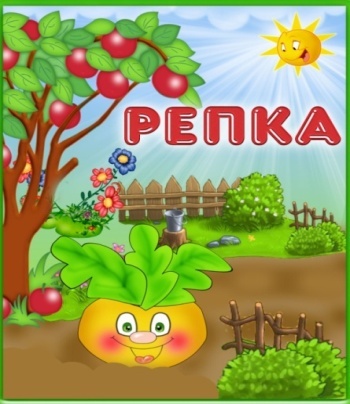 Первая  младшая                   группа  «РЕПКА»Воспитатели:КирилловаТатьяна Михайловна,Шаланина Лидия Юрьевна 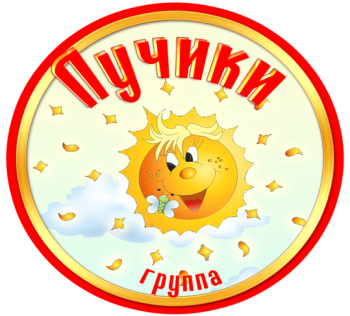 Вторая младшая    группа «Лучики»Воспитатели:ВайцельАлёна Викторовна,УваричеваСветлана Игоревна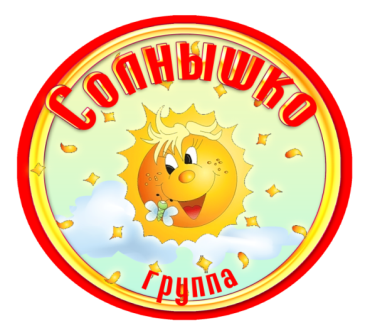 Средняя  группа «Солнышко»Воспитатели:Марсеева Ирина Николаевна,Шаланина Лидия Юрьевна 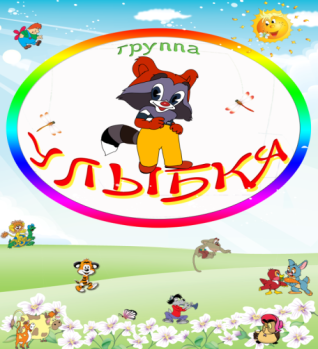  Старшая  группа «Улыбка»Воспитатель:Федулова Ирина Владиславовна, Прикот Оксана Юрьевна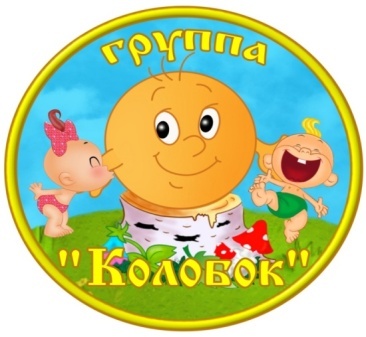 Подготовительная группа«Колобок»Воспитатели:Потапова ЮлияАндреевна,УваричеваСветлана Игоревна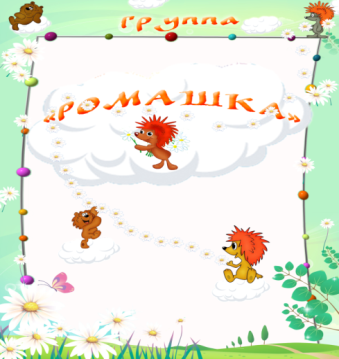 Средняя  речевая группа «Ромашка»Воспитатели: Федоренко Светлана Анатольевна,Сарафанова Ирина Александровна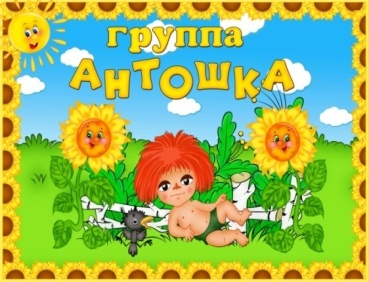 Старшая речевая  группа «Антошка»Воспитатели:Прикот Оксана Юрьевна, Елькина ЕленаГеоргиевна.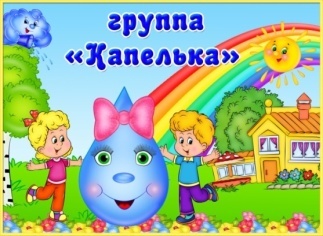 Подготовительная  речевая группа «Капелька»Воспитатели:Корженевская Юлия Александровна,Колупаева Ирина Анатольевна